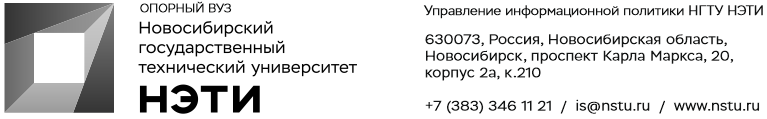 5 октября 2020 г.Пресс-релизГруппа ЭПМ И НГТУ НЭТИ подписали соглашение о стратегическом партнерстве Группа ЭПМ и Новосибирский государственный технический университет НЭТИ в присутствии заместителя Полномочного представителя Президента РФ в СФО подписали соглашение о стратегическом партнерстве в учебной, производственной и научно-инновационной сферах.В рамках соглашения стороны создали условия для непрерывной подготовки кадрового резерва Группы ЭПМ в соответствии с мировыми стандартами. Это позволит обеспечить постоянный приток специалистов высокого уровня в области высокотехнологичного производства на предприятия Группы.Ежегодно более пятидесяти человек будут проходить обучение по программам бакалавриата, магистратуры, аспирантуры и повышения квалификации. В настоящий момент первый поток студентов получает знания по основам электродного производства на кафедре химической технологии углеродных материалов (механико-технологический факультет).Соглашение предусматривает совместное проведение научно-исследовательских и опытно-конструкторских работ по перспективным направлениям развития науки с использованием инфраструктур университета и Группы ЭПМ.«Проект по подготовке специалистов с последующим трудоустройством вносит значительный вклад в решение социально-образовательных задач в Сибирском федеральном округе», — прокомментировал заместитель Полномочного представителя Президента РФ в СФО Вадим Головко.«Группа ЭПМ — уникальная системообразующая компания углеграфитовой отрасли России. Наличие образовательных программ, дающих специальные отраслевые знания, — необходимый фундамент для формирования высококвалифицированного персонала и дальнейшего развития компании. В настоящий момент в Группе работают 87 выпускников НГТУ НЭТИ, и мы крайне заинтересованы в долгосрочном сотрудничестве», — подчеркнул Генеральный директор Группы ЭПМ Николай Наумов. СправкаГруппа ЭПМ — ведущая российская компания, специализирующаяся на выпуске углеграфитовой продукции. Основное направление деятельности — производство высокотехнологичной электродной, катодной и иной углеграфитовой продукции для предприятий сталелитейной, алюминиевой, ферросплавной, кремниевой, химической и машиностроительной отраслей. География поставок — более 60 стран мира. В Группу ЭПМ входят Новочеркасский, Челябинский и Новосибирский электродные заводы, а также «Донкарб Графит» (площадки в Новочеркасске и Челябинске).Сайт Группы ЭПМ. Федеральное государственное бюджетное образовательное учреждение высшего образования «Новосибирский государственный технический университет» (НГТУ НЭТИ) — многопрофильный университет, является одним из крупнейших вузов региона — осуществляет подготовку по 95 направлениям (бакалавриат и магистратура). В составе университета 15 факультетов и институтов. НГТУ НЭТИ готовит конкурентоспособные кадры для высокотехнологичных отраслей экономики России, проводит фундаментальные и прикладные научные исследования мирового уровня, является трансфером результатов интеллектуальной деятельности и и осуществляет их интеграцию в мировое научно-образовательное пространство.Для СМИЮрий Лобанов, пресс-секретарь, +7-923-143-50-65, is@nstu.ruАлина Рунц, журналист, +7-913-062-49-28, derevyagina@corp.nstu.ruРуслан Курбанов, корреспондент, +7-913-772-30-78, kurbanov@corp.nstu.ru__________________________________________________________________ twitter.com/nstu_news vk.com/nstu_vk facebook.com/nstunovosti youtube.com/user/VideoNSTU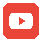  instagram.com/nstu_online
 nstu.ru/fotobank  nstu.ru/video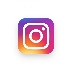 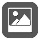  nstu.ru/news nstu.ru/pressreleases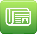  nstu.ru/is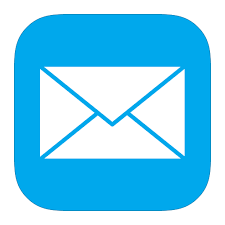 